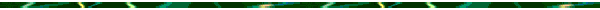 Le Panialon, est une spécialité culinaire indienne que l’on sert en dessertIngrédients : (dosage) 
     1 brique de lait demi-écrémé ou entier
     1 kg de farine froment
     1 livre de sucre blanc     Préparation  :  
 Dans un bol 
 Verser le lait
  Mélanger la farine et le sucre 
  Remuer avec une cuillère
  Remuer avec une batteuse pour éliminer toutes les   
  graines, afin d’obtenir une pate (pas trop liquide, ni trop  
  épais)
  Laisser reposer pendant 1 h 00Faire chauffer de l’huile dans une poêle à frire (TEFAL)
Récupérer une cuillérée à soupe bien remplie de cette pate, et verser dans l’huile
Quand c’est bien doré, enlever du feu et déposer dans une casserole ou un tray

Pour s’assurer de la bonne qualité du panialon, il faut que le contenu de la cuillère flotte dans l’huile 

Gouter et ajouter du sucre selon les gouts. (Le Panialon, étant une spécialité culinaire indienne sucrée)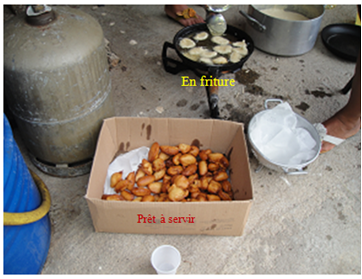 